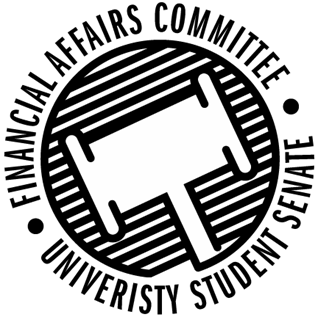 Meeting Agenda3:30 PM White Pine Room, Memorial Student Center50th Congress December 13th, 2019Call to Order3:34PMRoll CallWords of WisdomSenator Penoske, next meetingDirector Gentz“Don’t trust the state.” – Gary RamosApproval of the Minutes 12-6-19ApprovedApproval of the AgendaApprovedUnfinished Business Senator Dumke motioned to amend roll to add Senator Korte, 2nd by HalbachApprovedNew Business Rollover RequestsSSAMotion to postpone by Halbach, 2nd by KorteApproved 5-0-0Reallocation RequestWrestling ClubMotion to approve by Dumke, 2nd by ReindlApproved 4-0-1New Member TrainingIntroduced new members to how the budget processes work and how organizations can request money.Sport Clubs Commission UpdateUpdate from Advisor LeeSounds like there was a miscommunication between business office and sports clubsDirector Gentz had followed up with the concerned student about sport clubs not paying officialsSounds like there had been no resolution.Advisor Lee’s update was more recent than Director Gentz and it sounds like the referee’s will be paid soon.Announcements AdjournMoved to adjourn by Dumke, 2nd by KleinschmidtApproved 4-0-1Present Absent Excused Director GentzX Vice Chair Halbach X Vice President JohnsonXSenator DumkeXSenator KleinschmidtXSenator KorteXSenator PenoskeXSenator ReindlXAdvisor Lee  X